Zadania na czas od 23 marca do 1 kwietnia 2020r.
Witajcie Dziś przesyłamy dla Was niespodziankę -  link,  pod którym znajdziecie  czytanki, zadania, ćwiczenia na każdy dzień.  Zaczynamy blok  tematyczny o wiośnie, który podzielony jest na 5 tematów.  
Ma to postać slajdów. Za pomocą strzałek  będziecie przechodzić do kolejnego slajdu.
 Na slajdach są ikonki,  cyfry, oczka, pod którymi ukryte są różne zadania i wyjaśnienie , dlatego uważnie obserwujcie każdy slajd. Pamiętajcie! Każdego dnia robimy  tylko  jeden temat -  są numerowane i oznaczone kolorem.Poprowadzę Was teraz przez pierwszą lekcje: Co nowego na wiosnę?Zaczynamy: kliknij w link: https://view.genial.ly/5e75e2dcc317600dffed0a83/presentation-czy-to-juz-wiosna?fbclid=IwAR3sE3UO0wmXcPav_0lpaSsZsYJrF8YUhv3P6rVYs-QlBegzXamnGjIxkHAPo wejściu na pierwszy slajd strzałką przechodzimy na drugi slajd i klikamy w liczbę: 
 1 –Co nowego na wiosnę?  Teraz masz do wysłuchania  piosenkę o wiośnieStrzałką przechodzisz na kolejny slajd i czytasz polecenia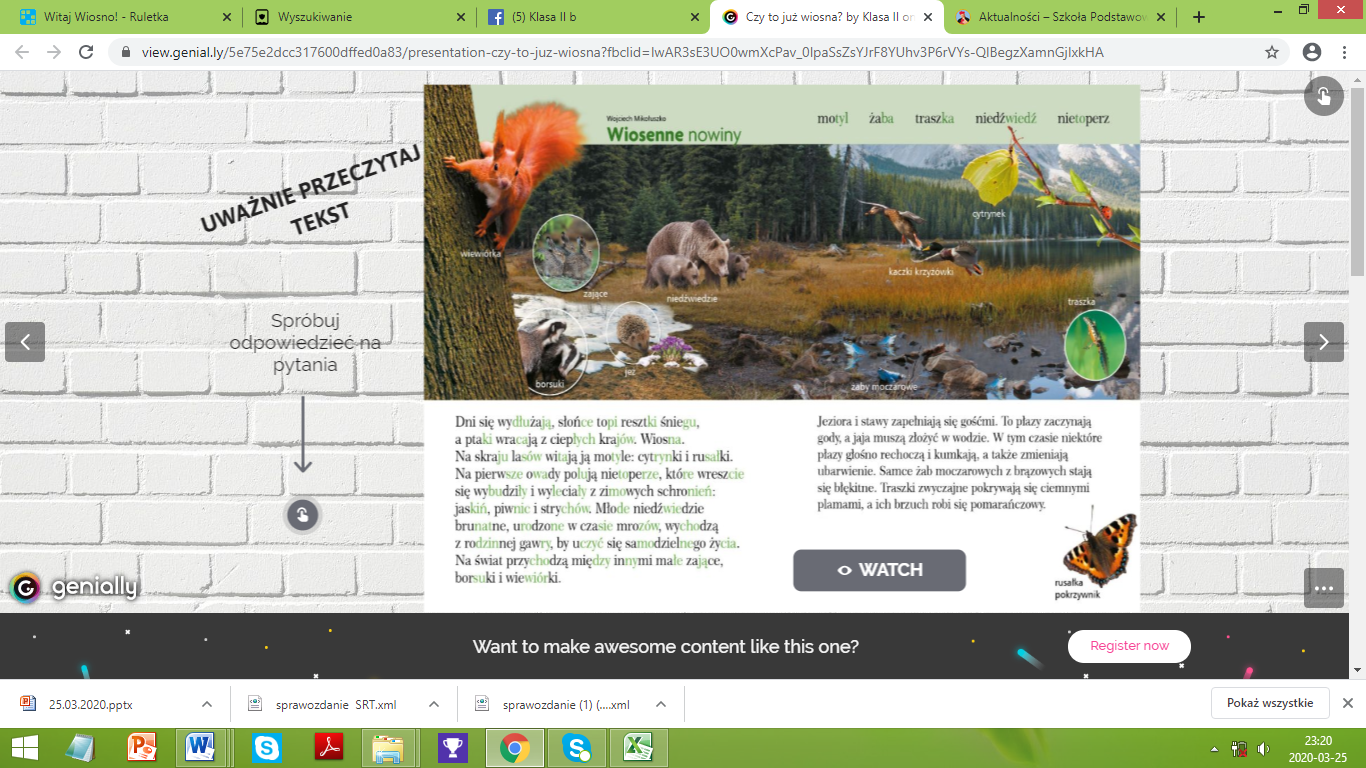 Mamy polecenie: Uważnie przeczytaj tekst i niżej klikamy w łapkę - Spróbuj odpowiedzieć na pytania,  klikamy w łapkę i już  mamy pytania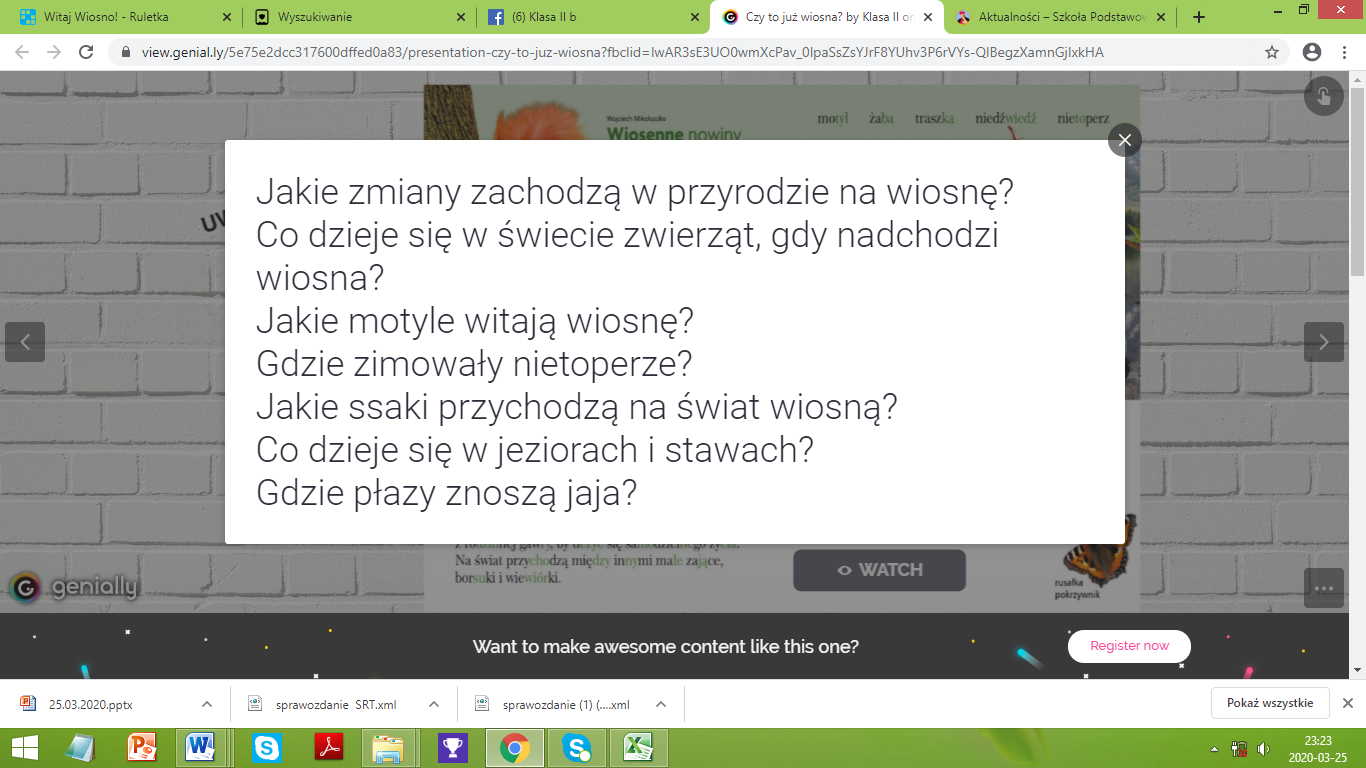 Teraz kliknij w oczko i zobaczysz ten obrazek z liczbami, klikasz kolejno od 1 do 5 , a następnie wracasz strzałką u góry po lewej stronie i klikamy w kolejne zadania.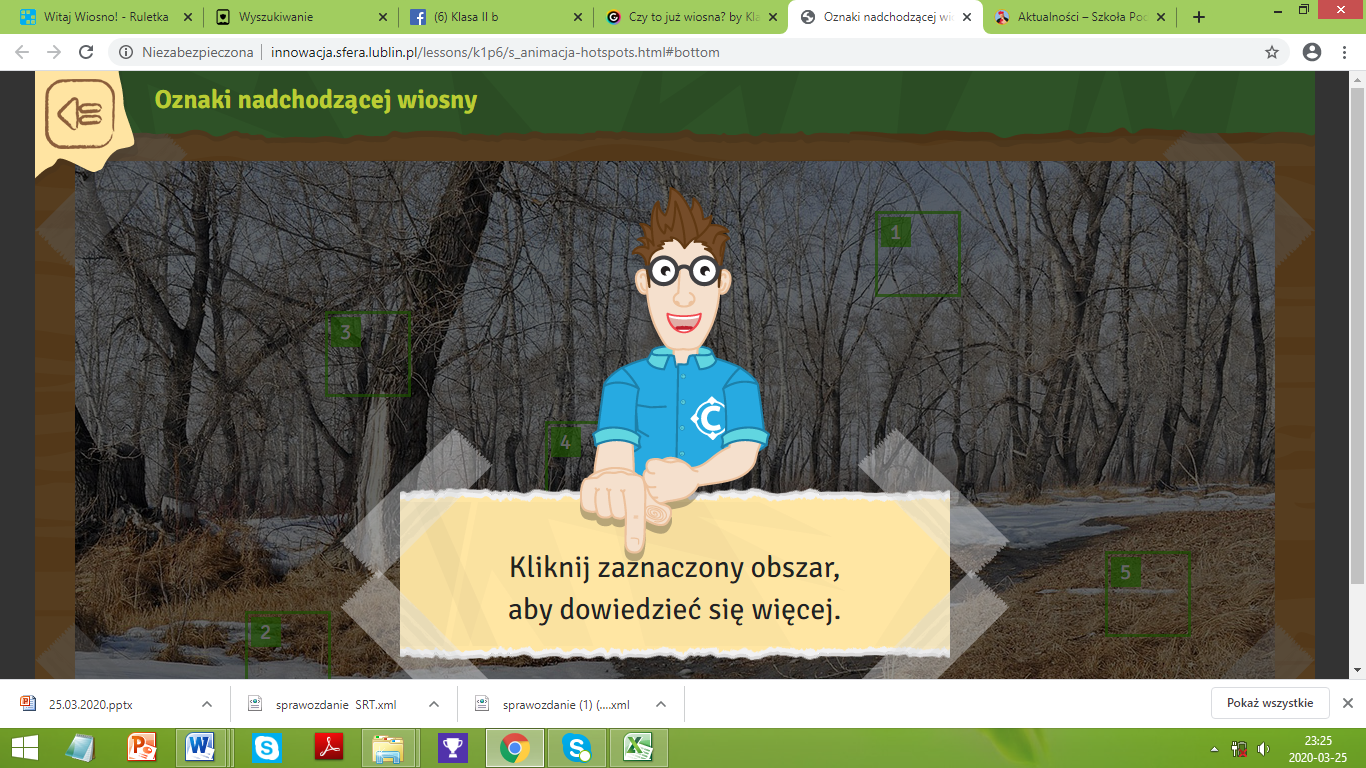 Tu gdzie pisze uzupełnij   i jest ołówek  oznacza, że pracujemy w ćwiczeniówce i pokazujemy wychowawcy.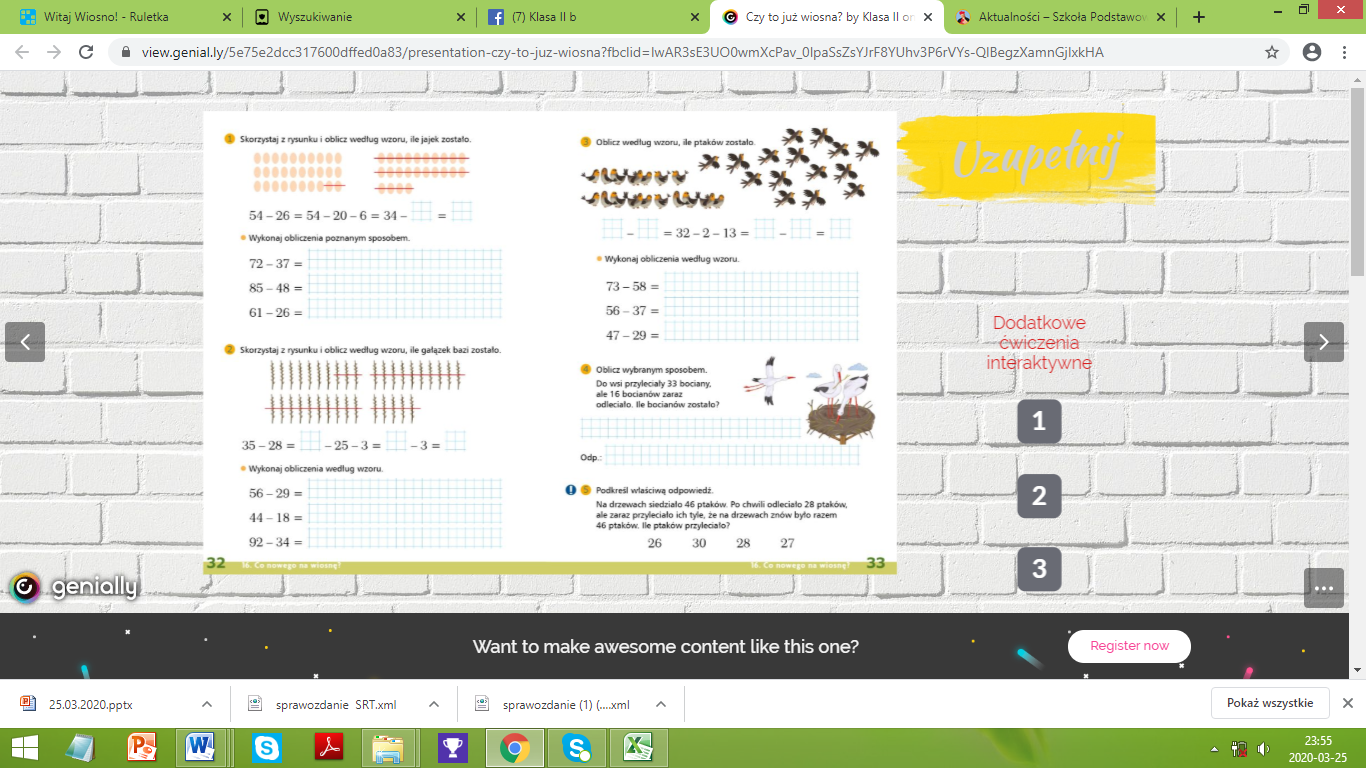 Dajcie znać , czy  Wam się taka forma podoba?Bawcie się dobrze  Jeśli  coś wam sprawi trudność pytajcie  Każdego dnia czekam  na informacje od Was i miło mi będzie posłuchać Waszego  czytania  